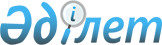 Об утверждении Форм плана мероприятий по охране окружающей среды и отчета о выполнении данного планаУтративший силуПриказ Министра энергетики Республики Казахстан от 17 июня 2016 года № 252. Зарегистрирован в Министерстве юстиции Республики Казахстан 26 июля 2016 года № 13984. Утратил силу приказом и.о. Министра энергетики Республики Казахстан от 3 августа 2018 года № 305.       Сноска. Утратил силу приказом и.о. Министра энергетики РК от 03.08.2018 № 305 (вводится в действие по истечении десяти календарных дней после дня его первого официального опубликования).       В соответствии с пунктом 2 статьи 99 Экологического кодекса Республики Казахстан от 9 января 2007 года и подпунктом 2) пункта 3 статьи 16 Закона Республики Казахстан от 19 марта 2010 года "О государственной статистике" ПРИКАЗЫВАЮ:      1. Утвердить прилагаемые:       1) форму плана мероприятий по охране окружающей среды, согласно приложению 1 к настоящему приказу;       2) форму отчета о выполнении плана мероприятий по охране окружающей среды, согласно приложению 2 к настоящему приказу.      2. Комитету экологического регулирования, контроля и государственной инспекции в нефтегазовом комплексе Министерства энергетики Республики Казахстан в установленном законодательством Республики Казахстан порядке обеспечить:      1) государственную регистрацию настоящего приказа в Министерстве юстиции Республики Казахстан;      2) направление копии настоящего приказа на официальное опубликование в периодические печатные издания и информационно-правовую систему "Әділет" в течение десяти календарных дней после его государственной регистрации в Министерстве юстиции Республики Казахстан, а также в Республиканское государственное предприятие на праве хозяйственного ведения "Республиканский центр правовой информации" Министерства юстиции Республики Казахстан" в течение пяти рабочих дней со дня получения зарегистрированного приказа для внесения в эталонный контрольный банк нормативных правовых актов Республики Казахстан;      3) размещение настоящего приказа на официальном интернет-ресурсе Министерства энергетики Республики Казахстан и интранет-портале государственных органов;      4) в течение десяти рабочих дней после государственной регистрации настоящего приказа в Министерстве юстиции Республики Казахстан представление в Департамент юридической службы Министерства энергетики Республики Казахстан сведений об исполнении мероприятий, предусмотренных подпунктами 2) и 3) настоящего пункта.      3. Контроль за исполнением настоящего приказа возложить на курирующего вице-министра энергетики Республики Казахстан.      4. Настоящий приказ вводится в действие по истечении десяти календарных дней после дня его первого официального опубликования.       "СОГЛАСОВАН"          Председатель комитета по статистике          Министерства национальной экономики          Республики Казахстан          _______________ Н. Айдапкелов         21 июня 2016 года      Форма      Согласован:   Утверждаю:      Руководитель (уполномоченное лицо   Руководитель (уполномоченное лицо)      государственного органа)   физического или юридического лица      _________________________________   _________________________________      (Фамилия, имя, отчество (при   (Фамилия, имя, отчество (при      наличии))   наличии))      _________________________________   _________________________________      (подпись)   (подпись)      "___" _________ 20___ год   "___" _______20___ год      Место печати (при наличии)   Место печати (при наличии)      План мероприятий по охране окружающей среды      * В случае снижения объемов эмиссии за счет выполнения мероприятия необходимо указать объем сниженного объема эмиссии (тонн/год).       Примечание: 1. В плане мероприятий по охране окружающей среды (далее - План) к Разрешению на эмиссии в окружающую среду для объектов I, II, III категорий (далее - Разрешение для объектов I, II, III категорий) указываются, согласованные органом выдающий разрешение мероприятия по охране окружающей среды обеспечивающие достижение нормативов эмиссий в окружающую среду в соответствии с Типовым перечнем мероприятий по охране окружающей среды (далее – Типовой перечень), утвержденным приказом Министра охраны окружающей среды Республики Казахстан от 12 июня 2013 года № 162-п (зарегистрированный в Реестре государственной регистрации нормативных правовых актов № 8559).      2. Форма плана заполняется следующим образом:      в графе 2 плана к разрешению для объектов I, II и III категорий указываются конкретные мероприятия по охране окружающей среды соответствующие пунктам Типового перечня. Планируемые мероприятия заполняются в зависимости от разделов по их воздействию на окружающую среду. Мероприятия, относящиеся непосредственно к производственному процессу являющиеся элементами технологической схемы и служащие для получения продукции не указываются;      в графе 3 плана разрешению для объектов I, II и III категорий заполняется количественный показатель (объем, масса, единица, штук, километр и так далее) в зависимости от намечаемых и производимых мероприятии, работ и услуг;      в графе 4 плана к разрешению для объектов I, II и III категорий указывается общая сумма планируемых мероприятии (включая стоимость объекта, оборудования, установки и устройств либо планируемой или проведенной работы) за весь проектный цикл;      в графе 5 плана разрешению для объектов I, II и III категорий указывается источник финансирования (используемые сокращения: С/с – собственные средства, З/с - заемные средства, И/и – иностранные инвестиции, Б/с – бюджетные средства);      в графах 6, 7 плана к разрешению для объектов I, II и III категорий указывается длительность мероприятия от начала проведения до завершения (месяц и год проведения);      в графах 8, 9, 10 плана к разрешению для объектов I, II и III категорий указываются суммы в разбивке по планируемым финансовым годам без учета продолжительности самого природоохранного мероприятия;      в графе 11 плана к разрешению для объектов I, II и III категорий указываются суммарные показатели от достигнутых показателей и предполагаемых снизить по основным загрязняющим веществам и видам отходов при достижений цели, и заполняются при наличии данных: ожидаемый экологический эффект-показатель снижения эмиссии в окружающую среду.      Форма      Отчет      о выполнении плана мероприятий      по охране окружающей среды      Отчетный период 20___ год      Индекс: отчет № 1ПМ      Периодичность: ежеквартальная      Круг лиц представляющих: физические и юридические лица, имеющие      объекты I, II и III категорий      Куда представляется: территориальные подразделения уполномоченного      органа в области охраны окружающей среды и местные исполнительные      органы областей, города республиканского значения, столицы      Срок представления: до 10 числа месяца, следующего за отчетным      кварталом.      Номер и дата выдачи разрешительного документа и период его действия:      * в случае снижения объемов эмиссии за счет выполнения мероприятия необходимо указать объем сниженного объема эмиссии (тонн/год).      ** необходимо пояснить причину экономии расходов денежных средств при выполнении запланированных мероприятий.       Примечание: пояснение по заполнению представлено в Приложении к настоящей Форме.      Наименование ____________________________ Адрес _____________________      ____________________________ Телефон ___________________      ____________________________ Электронный адрес _________      Фамилия исполнителя ____________________ Телефон ____________________      Руководитель ________________________________________________________                       (Фамилия, имя, отчество (при наличии)) (подпись)      Главный бухгалтер _____________________________________________                       (Фамилия, имя, отчество (при наличии))   (подпись)                                                                 Место печати                                                              (при наличии) Пояснение
по заполнению "Формы отчета о выполнении плана мероприятий
по охране окружающей среды"       1. Форма отчета о выполнении плана мероприятий по охране окружающей среды разработана в соответствии с пунктом 2 статьи 99 Экологического кодекса Республики Казахстан от 9 января 2007 года.      2. Отчет о выполнении плана мероприятий по охране окружающей среды (далее - Отчет), представляется ежеквартально, до 10 числа месяца, следующего за отчетным кварталом по объектам I категорий в территориальные подразделения уполномоченного органа в области охраны окружающей среды и по объектам II и III категорий в местные исполнительные органы областей, города республиканского значения, столицы.      3. Форма заполняется следующим образом:      в графе 2 отчета указываются конкретные мероприятия плана мероприятий по охране окружающей среды (далее - План), утвержденного природопользователем при получении разрешения на эмиссии в окружающую среду для объектов I, II и III категорий;      в графе 3 отчета указывается количественный показатель (объем, масса, ед. шт., км., и т.д.) в зависимости от намечаемых и производимых мероприятий, работ и услуг;      в графе 4 отчета указывается период выполнения мероприятий, согласно плану;      в графе 5 отчета указывается утвержденная общая сумма мероприятий на календарный год в тысячах тенге;      в графе 6 отчета указывается процентное соотношение фактически освоенных сумм на мероприятия к общей сумме мероприятий на календарный год;      в графе 7 отчета указывается процент выполненных работ. Процент рассчитывается и вычисляется по отношении к объему работ мероприятия, утвержденного на календарный год;      в графе 8 отчета указываются достигнутые показатели за счет выполнения мероприятия и показатели по снижению эмиссии в окружающую среду.      в графе 9 отчета указываются причины невыполнения и необходимые пояснения при невыполнении мероприятий.© 2012. РГП на ПХВ «Институт законодательства и правовой информации Республики Казахстан» Министерства юстиции Республики КазахстанМинистр энергетикиРеспублики КазахстанК. БозумбаевПриложение 1
к приказу Министра энергетики
Республики Казахстан
от 17 июня 2016 года № 252 №Наименование мероприятияОбъем планируемых работОбщая стоимость (тыс.тенге)Источник финансированияСрок выполненияСрок выполненияПлан финансирования (тыс.тенге)План финансирования (тыс.тенге)План финансирования (тыс.тенге)План финансирования (тыс.тенге)Ожидаемый экологический эффект от мероприятия*№Наименование мероприятияОбъем планируемых работОбщая стоимость (тыс.тенге)Источник финансированияначалоконец20_ год20__ год20__ год20_ годОжидаемый экологический эффект от мероприятия*1. Охрана воздушного бассейна1. Охрана воздушного бассейна1. Охрана воздушного бассейна1. Охрана воздушного бассейна1. Охрана воздушного бассейна1. Охрана воздушного бассейна1. Охрана воздушного бассейна1. Охрана воздушного бассейна1. Охрана воздушного бассейна1. Охрана воздушного бассейна1. Охрана воздушного бассейна1. Охрана воздушного бассейна12Итого2. Охрана и рациональное использование водных ресурсов2. Охрана и рациональное использование водных ресурсов2. Охрана и рациональное использование водных ресурсов2. Охрана и рациональное использование водных ресурсов2. Охрана и рациональное использование водных ресурсов2. Охрана и рациональное использование водных ресурсов2. Охрана и рациональное использование водных ресурсов2. Охрана и рациональное использование водных ресурсов2. Охрана и рациональное использование водных ресурсов2. Охрана и рациональное использование водных ресурсов2. Охрана и рациональное использование водных ресурсов2. Охрана и рациональное использование водных ресурсов12 Итого 3. Охрана от воздействия на прибрежные и водные экосистемы3. Охрана от воздействия на прибрежные и водные экосистемы3. Охрана от воздействия на прибрежные и водные экосистемы3. Охрана от воздействия на прибрежные и водные экосистемы3. Охрана от воздействия на прибрежные и водные экосистемы3. Охрана от воздействия на прибрежные и водные экосистемы3. Охрана от воздействия на прибрежные и водные экосистемы3. Охрана от воздействия на прибрежные и водные экосистемы3. Охрана от воздействия на прибрежные и водные экосистемы3. Охрана от воздействия на прибрежные и водные экосистемы3. Охрана от воздействия на прибрежные и водные экосистемы3. Охрана от воздействия на прибрежные и водные экосистемы12Итого4. Охрана земельных ресурсов4. Охрана земельных ресурсов4. Охрана земельных ресурсов4. Охрана земельных ресурсов4. Охрана земельных ресурсов4. Охрана земельных ресурсов4. Охрана земельных ресурсов4. Охрана земельных ресурсов4. Охрана земельных ресурсов4. Охрана земельных ресурсов4. Охрана земельных ресурсов4. Охрана земельных ресурсов12Итого5. Охрана и рациональное использование недр5. Охрана и рациональное использование недр5. Охрана и рациональное использование недр5. Охрана и рациональное использование недр5. Охрана и рациональное использование недр5. Охрана и рациональное использование недр5. Охрана и рациональное использование недр5. Охрана и рациональное использование недр5. Охрана и рациональное использование недр5. Охрана и рациональное использование недр5. Охрана и рациональное использование недр5. Охрана и рациональное использование недр12Итого6. Охрана флоры и фауны6. Охрана флоры и фауны6. Охрана флоры и фауны6. Охрана флоры и фауны6. Охрана флоры и фауны6. Охрана флоры и фауны6. Охрана флоры и фауны6. Охрана флоры и фауны6. Охрана флоры и фауны6. Охрана флоры и фауны6. Охрана флоры и фауны6. Охрана флоры и фауны12Итого7. Обращение с отходами производства и потребления7. Обращение с отходами производства и потребления7. Обращение с отходами производства и потребления7. Обращение с отходами производства и потребления7. Обращение с отходами производства и потребления7. Обращение с отходами производства и потребления7. Обращение с отходами производства и потребления7. Обращение с отходами производства и потребления7. Обращение с отходами производства и потребления7. Обращение с отходами производства и потребления7. Обращение с отходами производства и потребления7. Обращение с отходами производства и потребления12Итого8. Радиационная, биологическая и химическая безопасность8. Радиационная, биологическая и химическая безопасность8. Радиационная, биологическая и химическая безопасность8. Радиационная, биологическая и химическая безопасность8. Радиационная, биологическая и химическая безопасность8. Радиационная, биологическая и химическая безопасность8. Радиационная, биологическая и химическая безопасность8. Радиационная, биологическая и химическая безопасность8. Радиационная, биологическая и химическая безопасность8. Радиационная, биологическая и химическая безопасность8. Радиационная, биологическая и химическая безопасность8. Радиационная, биологическая и химическая безопасность12 Итого 9. Внедрение систем управления и наилучших безопасных технологий9. Внедрение систем управления и наилучших безопасных технологий9. Внедрение систем управления и наилучших безопасных технологий9. Внедрение систем управления и наилучших безопасных технологий9. Внедрение систем управления и наилучших безопасных технологий9. Внедрение систем управления и наилучших безопасных технологий9. Внедрение систем управления и наилучших безопасных технологий9. Внедрение систем управления и наилучших безопасных технологий9. Внедрение систем управления и наилучших безопасных технологий9. Внедрение систем управления и наилучших безопасных технологий9. Внедрение систем управления и наилучших безопасных технологий9. Внедрение систем управления и наилучших безопасных технологий12Итого10. Научно-исследовательские, изыскательские и другие разработки10. Научно-исследовательские, изыскательские и другие разработки10. Научно-исследовательские, изыскательские и другие разработки10. Научно-исследовательские, изыскательские и другие разработки10. Научно-исследовательские, изыскательские и другие разработки10. Научно-исследовательские, изыскательские и другие разработки10. Научно-исследовательские, изыскательские и другие разработки10. Научно-исследовательские, изыскательские и другие разработки10. Научно-исследовательские, изыскательские и другие разработки10. Научно-исследовательские, изыскательские и другие разработки10. Научно-исследовательские, изыскательские и другие разработки10. Научно-исследовательские, изыскательские и другие разработки12Итого11. Экологическое просвещение и пропаганда11. Экологическое просвещение и пропаганда11. Экологическое просвещение и пропаганда11. Экологическое просвещение и пропаганда11. Экологическое просвещение и пропаганда11. Экологическое просвещение и пропаганда11. Экологическое просвещение и пропаганда11. Экологическое просвещение и пропаганда11. Экологическое просвещение и пропаганда11. Экологическое просвещение и пропаганда11. Экологическое просвещение и пропаганда11. Экологическое просвещение и пропаганда12ИтогоВСЕГОПриложение 2
к приказу Министра энергетики
Республики Казахстан
от 17 июня 2016 года № 252 №Наименование мероприятияОбъем запланированных работ Период выполнения мероприятия согласно утвержденному плану Запланировано (тысяч тенге) % освоенных средств** % выполненных работЭкологический эффект от мероприятия *Примечание (причины невыполнения)1. Охрана воздушного бассейна1. Охрана воздушного бассейна1. Охрана воздушного бассейна1. Охрана воздушного бассейна1. Охрана воздушного бассейна1. Охрана воздушного бассейна1. Охрана воздушного бассейна1. Охрана воздушного бассейна1Итого по разделу:Итого по разделу:2. Охрана и рациональное использование водных ресурсов2. Охрана и рациональное использование водных ресурсов2. Охрана и рациональное использование водных ресурсов2. Охрана и рациональное использование водных ресурсов2. Охрана и рациональное использование водных ресурсов2. Охрана и рациональное использование водных ресурсов2. Охрана и рациональное использование водных ресурсов2. Охрана и рациональное использование водных ресурсов1Итого по разделу:Итого по разделу:3. Охрана от воздействия на прибрежные и водные экосистемы3. Охрана от воздействия на прибрежные и водные экосистемы3. Охрана от воздействия на прибрежные и водные экосистемы3. Охрана от воздействия на прибрежные и водные экосистемы3. Охрана от воздействия на прибрежные и водные экосистемы3. Охрана от воздействия на прибрежные и водные экосистемы3. Охрана от воздействия на прибрежные и водные экосистемы3. Охрана от воздействия на прибрежные и водные экосистемы1Итого по разделу:Итого по разделу:4. Охрана земельных ресурсов4. Охрана земельных ресурсов4. Охрана земельных ресурсов4. Охрана земельных ресурсов4. Охрана земельных ресурсов4. Охрана земельных ресурсов4. Охрана земельных ресурсов4. Охрана земельных ресурсов1Итого по разделу:Итого по разделу:5. Охрана и рациональное использование недр5. Охрана и рациональное использование недр5. Охрана и рациональное использование недр5. Охрана и рациональное использование недр5. Охрана и рациональное использование недр5. Охрана и рациональное использование недр5. Охрана и рациональное использование недр5. Охрана и рациональное использование недр1Итого по разделу:Итого по разделу:6. Охрана флоры и фауны6. Охрана флоры и фауны6. Охрана флоры и фауны6. Охрана флоры и фауны6. Охрана флоры и фауны6. Охрана флоры и фауны6. Охрана флоры и фауны6. Охрана флоры и фауны1Итого по разделу:Итого по разделу:7. Обращение с отходами производства и потребления7. Обращение с отходами производства и потребления7. Обращение с отходами производства и потребления7. Обращение с отходами производства и потребления7. Обращение с отходами производства и потребления7. Обращение с отходами производства и потребления7. Обращение с отходами производства и потребления7. Обращение с отходами производства и потребления1Итого по разделу:Итого по разделу:8. Радиационная, биологическая и химическая безопасность8. Радиационная, биологическая и химическая безопасность8. Радиационная, биологическая и химическая безопасность8. Радиационная, биологическая и химическая безопасность8. Радиационная, биологическая и химическая безопасность8. Радиационная, биологическая и химическая безопасность8. Радиационная, биологическая и химическая безопасность8. Радиационная, биологическая и химическая безопасность1Итого по разделу:Итого по разделу:9. Внедрение систем управления и наилучших безопасных технологий9. Внедрение систем управления и наилучших безопасных технологий9. Внедрение систем управления и наилучших безопасных технологий9. Внедрение систем управления и наилучших безопасных технологий9. Внедрение систем управления и наилучших безопасных технологий9. Внедрение систем управления и наилучших безопасных технологий9. Внедрение систем управления и наилучших безопасных технологий9. Внедрение систем управления и наилучших безопасных технологий1Итого по разделу:Итого по разделу:10. Научно-исследовательские, изыскательские и другие разработки10. Научно-исследовательские, изыскательские и другие разработки10. Научно-исследовательские, изыскательские и другие разработки10. Научно-исследовательские, изыскательские и другие разработки10. Научно-исследовательские, изыскательские и другие разработки10. Научно-исследовательские, изыскательские и другие разработки10. Научно-исследовательские, изыскательские и другие разработки10. Научно-исследовательские, изыскательские и другие разработки1Итого по разделу:Итого по разделу:11. Экологическое просвещение и пропаганда11. Экологическое просвещение и пропаганда11. Экологическое просвещение и пропаганда11. Экологическое просвещение и пропаганда11. Экологическое просвещение и пропаганда11. Экологическое просвещение и пропаганда11. Экологическое просвещение и пропаганда11. Экологическое просвещение и пропаганда1Итого по разделу:Итого по разделу:Приложение
к форме отчета о выполнении плана
мероприятий по охране
окружающей среды